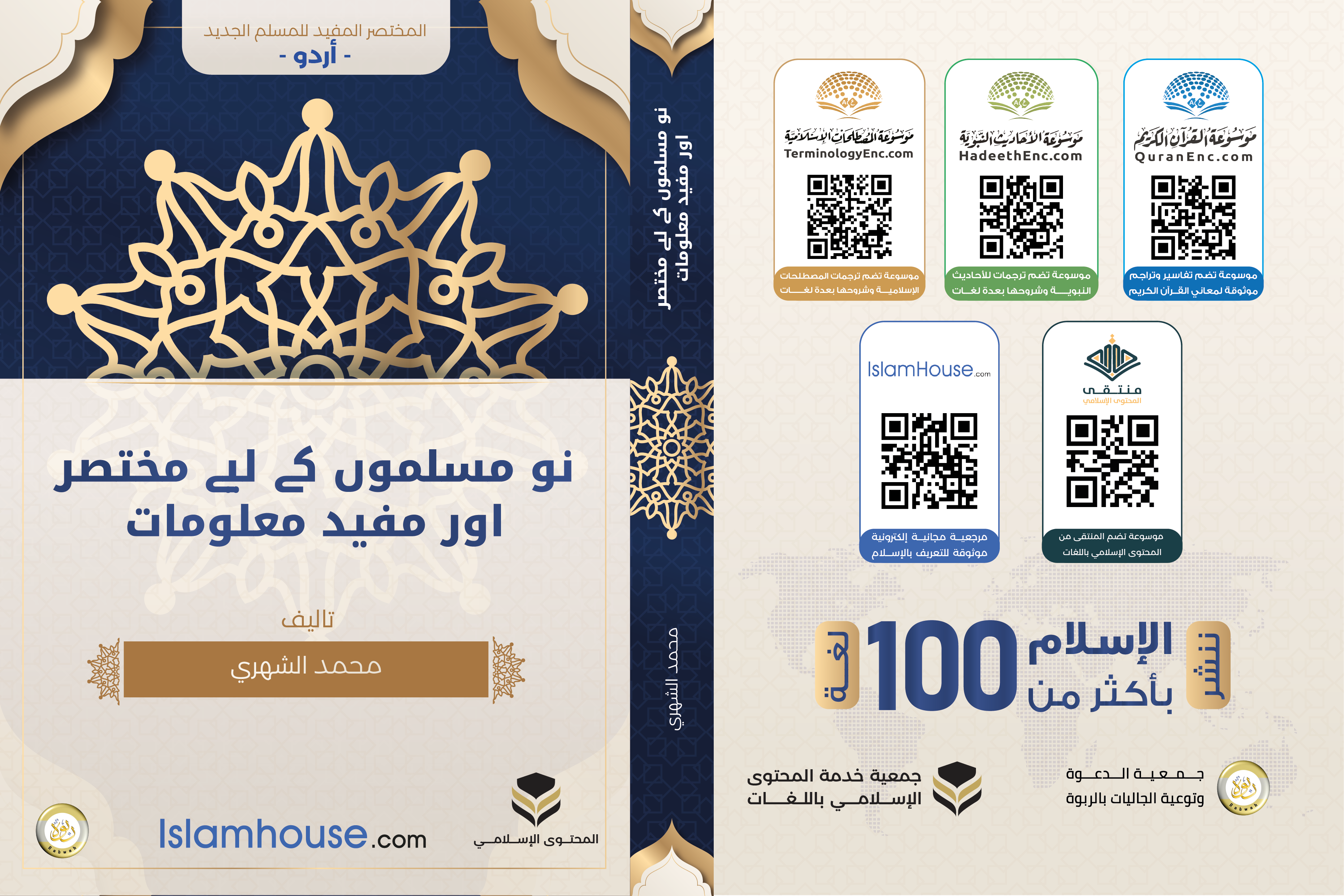 نومسلموںکےلیےمختصراورمفیدمعلوماتتالیفمحمدالشهري1441 – 2020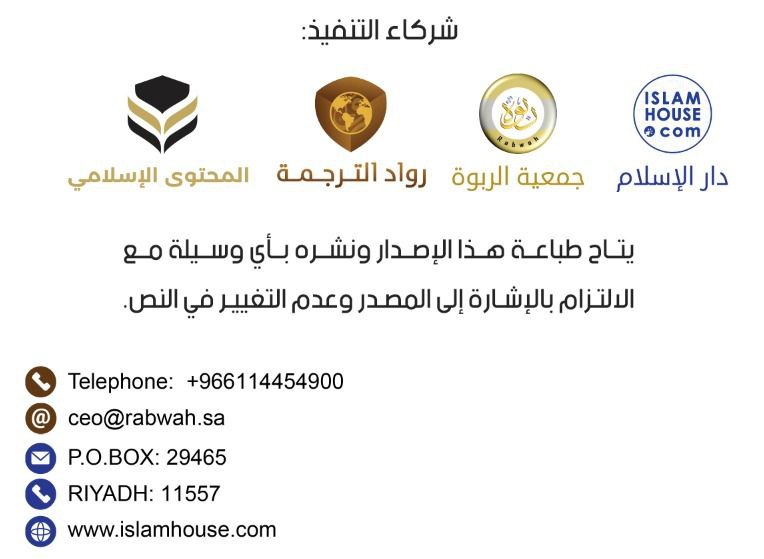 شروعکرتاہوںاللہکےنامسےجوبڑامہربان،نہایترحمکرنےوالاہےمقدّمہبےشکہرطرحکیتعریفاللہہیکےلئےہے،ہماسیکیتعریفکرتےہیں،اُسیسےمددمانگتےہیںاوراسیسےمغفرتطلبکرتےہیں،ساتھہیہماپنےنفسوںکےتمامشروراوراپنےاعمالکیتمامبرائیوںسےاللہکیپناہطلبکرتے 'ہیں۔جسےاللہتعالیہدایتدےدے،اسےکوئیگمراہکرنےوالانہیںاورجسےوہگمراہکردےاسےکوئیہدایتدینےوالانہیں۔میںگواہیدیتاہوںکہاللہکےعلاوہکوئیبرحقمعبودنہیں،وہتنہاہے،اسکاکوئیشریکنہیں،میںاسباتکیبھیگواہیدیتاہوںکہمحمدﷺاللہکےبندےاوراسکےرسولہیں۔امابعد :اللہتعالینےاولادِآدمکواپنىبہتسارىپربڑیعزتوفضیلتبخشیہے،ارشادِربانیہے{وَلَقَدْ كَرَّمْنَا بَنِىٓ ءَادَمَ }’’یقینََاہمنےاولادِآدمکوبڑیعزتدیہے ]”۔الإسراء[ 70 اسامتکومزیدعزتبخشتےہوئےاپنےافضلتریننبیمحمدﷺکورسولبناکرانکیجانببھیجا،اپنیسبسےاچھیکتابقرآنِمجیدانکوعطاکیاورانکےلئےسبسےعظیممذہبیعنیاسلامکوپسندکیا،ارشادباریتعالیہے :{كُنتُمْ خَيْرَ أُمَّةٍ أُخْرِجَتْ لِلنَّاسِ تَأْمُرُونَ بِٱلْمَعْرُوفِ وَتَنْهَوْنَ عَنِ ٱلْمُنكَرِ وَتُؤْمِنُونَ بِٱللَّهِ ۗ وَلَوْ ءَامَنَ أَهْلُ ٱلْكِتَـٰبِ لَكَانَ خَيْرًۭا لَّهُم ۚ مِّنْهُمُ ٱلْمُؤْمِنُونَ وَأَكْثَرُهُمُ ٱلْفَـٰسِقُونَ ١١٠}“تمبہترینامتہو،جولوگوںکےلیےہیپیداکیگئیہےکہتمنیکباتوںکاحکمکرتےہواوربریباتوںسےروکتےہواوراللہتعالیٰپرایمانرکھتےہو،اگراہلکتاببھیایمانﻻتے،توانکےلیےبہترتھا،انمیںایمانوالےبھیہیں،لیکناکثرتوفاسقہیں" ]آلعمران[110 انسانپراللہکیایکبہتبڑینعمتیہہےکہوہاسےاسلامکیراہدکھائےاوراسپرمضبوطیسےجمےرہنےاوراسکےاحکاموشرائعپرعملکرنےکیتوفیقدے،یہکتابحجمکےاعتبارسےچھوٹیہے،لیکنمضمونکےاعتبارسےبڑیہے،اسکتابمیںایسیباتیںذکرکیگئیہیں،جنکاسیکھناہرنئےہدایتیافتہشخصکےلیےضروریہے،اسکتابمیںدیناسلامکیبنیادیباتوںکومختصراسلوبمیںواضحکیاگیاہے،جبایکآدمیانباتوںکوسمجھےگااورانکےتقاضوںپرعملکرےگا،تووہاپنےرب،اپنےنبیمحمدﷺاوراپنےدینکےبارےمیںمزیدمعلوماتحاصلکرنےکیجستجومیںرہےگا،نتیجتََاوہپوریبصیرتکےساتھاللہکیبندگیکرےگا،اپنےدلکےاطمینانکاسامانکرلےگااورعبادتوںواتباعسنتکےذریعہاللہکاقربحاصلکرتےہوئےاپنےایمانمیںاضافہکرےگا۔میںدعاگوہوںکہاللہتعالیاسکتابکےہرکلمہمیںبرکتعطافرمائے،اسےاسلاماورمسلمانوںکےلیےفائدہمندبنائے،اسعملکوخالصاپنیرضاکےحصولکاذریعہبنائےاورتماممسلمانوںکواسکااجرعطافرمائے۔آمین۔وصلّىاللهوسلّمعلىنبيّنامحمّدٍوعلىآلهوصحبهأجمعين۔محمدبنالشيبةالشهري2 / 11 / 1441ھمیرارباللہہےاللہتعالیکافرمانہے: {يَـٰٓأَيُّهَا ٱلنَّاسُٱعْبُدُوا۟ رَبَّكُمُ ٱلَّذِى خَلَقَكُمْ وَٱلَّذِينَ مِن قَبْلِكُمْ لَعَلَّكُمْ تَتَّقُونَ ٢١}’’اےلوگو! اپنے اسربکی عبادتکروجسنےتمھیںاورتمسےپہلے کےلوگو ںکوپیداکیا،یہیتمھارابچاؤہے]  “البقرة [  21 اللہتعالیکافرمانہے :{هُوَ ٱللَّهُٱلَّذِى لَآ إِلَـٰهَ إِلَّا هُوَ}’’وہیاللہہے،جسکےسواکوئیسچامعبودنہیں”۔ ]الحشر: [22اللہتعالیکافرمانہے :{لَيْسَ كَمِثْلِهِ شَيْءٌ وَهُوَ السَّمِيعُ الْبَصِير} ’’اسجیسیکوئیچیزنہیں،اوروهسننےاوردیکھنےواﻻہے] الشورى [11اللہتعالیمیرااورتمامچیزوںکاربہے،وہہرچیزکامالک،رازقاورمدبرہے۔وہیتنتنہاعبادتکامستحقہے،اسکےسواکوئیسچاربنہیںاوراسکےسواکوئیمعبودبرحقنہیں۔اللہتعالیتماماسمائےحسنی (اچھےناموں) سےموسوماورصفاتعلیاسےمتصفہےجنھیںاللہتعالینےخوداپنیکتابمیںاپنےلیےاوراپنےنبیمحمدﷺکےزبانیثابتکیاہے،یہایسےناموصفاتہیںجوحسنوخوبیاورکمالکیانتہاکوپہنچےہوئےہیں،اللہکےجیسیکوئیچیزہینہیںاوروہسننے،دیکھنےوالاہے۔اللہتعالیکےبعضاسمائےحسنی :الرزاق،الرَّحْمن،القدير،المَلِك،السميع،السَّلَام،البصير،الوكيل،الخَالق،اللطيف،الكافي،الغفور۔الرزاق : (بہتزیادہروزیدینےوالا ): وہجسنےبندوںکوروزیدینےکاذمہلےرکھاہے،جوانکےجسمانیاورروحانینشوونماکےلیےبےحدضروریہے۔الرحمن: لامحدوداوربےپناہرحمتوںوالاجسکیرحمتکےدائرےسےکوئیچیزباہرنہیں۔القدیر : (قدرتوالا) : وہذاتجوکاملقدرتکیمالکہےاوراسکےاندربےبسیاورسستىکاشائبہتکنہیںہے۔المَلِك (بادشاہ) : جوعظمت،غلبہاورتدبیرکیصفاتسےمتصفہے،تمامچیزوںکامالکاورانمیںتصرفکرنےوالاہے۔السَّمِيْع (سننےوالا) : وہجوتمامسریوجہریسنیجانےوالیچیزوںکوسنتاہے۔السَّلَام: وہذاتجوہرنقص،کمیاورعیبسےپاکہو۔البَصِيرُ (دیکھنےوالا) : وہذاتجسکےدیکھنےکےدائرےسےکوئیچیزباہرنہہوجوہرچھوٹیبڑیچیزکودیکھرہیہو،اسکیخبررکھتیہواوراسکیاندرونیباتوںسےواقفہو۔الوَكِيْل (کارساز) : مخلوقاتکیروزیکاکفیل،انکےمصالحکودیکھنےوالا،ساتھہیاپنےاولیاکاحامیوناصربنکرانکےلیےآسانیوںکیراہہموارکرنےوالا،اورسارےمعاملوںمیںانکیطرفسےکافیہونےوالا۔الخالق (پیداکرنےوالا) : وہذاتجسنےکسینمونےکےبناچیزوںکووجودبخشاہے۔اللطيف (باریکبین) : وہلطیفذاتجواپنےبندوںکااکرامکرتیہے،انپررحمکرتیاورانکیمرادیںپوریکرتیہے۔الكَافِي (کافی) : وہجوبندوںکیتمامضرورتوںکوپوراکرنےکےلیےکافیہےاورجسکیمددکےبعدکسیاورکےسہارےکیضرورتنہیںرہتیاورجسکاساتھملنےکےبعددوسروںسےبےنیازیحاصلہوجاتیہے۔الغَفُوْر (بخشنےوالا) : وہذاتجواپنےبندوںکوانکےگناہوںکےشرسےبچاتیہےاوراسپرانہیںسزانہیںدیتی۔ایکمسلماناسکائناتمیںاللہتعالیکیعجیبوغریبکاریگریاوراسکیجانبسےفراہمکردہسہولیاتپرغوروفکرکرتاہے،وہدیکھتاہےکہدنیامیںساریمخلوقاتاپنےبچوںکاخاصخیالرکھتیہیںاورانکےبڑےہونےتکانھیںکھلانےپلانےاورانکیدیکھبھالپرپوریتوجہصرفکرتیہیں،وہذاتکتنیپاکہےجسنےانمخلوقاتکوپیداکیاہےاورانکےساتھلطفوکرمکابرتاؤکیاہےجسکیایکادنیسیجھلکیہہےکہمخلوقاتکےلیےانکےمکملضعفکےوقتانکیدیکھبھالاورپرورشوپرداختکاانتظامکردیا۔میرےنبیمحمدصلیاللہعلیہوسلمہیں۔اللہتعالیٰنےفرمایاہے :{لَقَدْ جَاءَكُمْ رَسُولٌ مِنْ أَنْفُسِكُمْ عَزِيزٌ عَلَيْهِ مَا عَنِتُّمْ حَرِيصٌ عَلَيْكُمْ بِالْمُؤْمِنِينَ رَءُوفٌ رَحِيمٌ}"تمہارےپاسایکایسےرسولتشریفﻻئےہیں،جوتمہاریجنسسےہیں،جنکوتمہاریمضرتکیباتنہایتگراںگزرتیہے،جوتمہاریمنفعتکےبڑےخواہشمندرہتےہیں،ایمانوالوںکےساتھبڑےہیشفیقاورمہربانہیں"۔ ]سوہتوبہ  [128ایکاورمقامپراللہتعالینےفرمایا:{وَمَا أَرْسَلْنَاكَ إِلا رَحْمَةً لِلْعَالَمِينَ} "اورہمنےآپکوتمامجہانوالوںکےلیےرحمتبناکربھیجاہ]سورہالأنبياء [107محمدصلیاللہعلیہوسلمسراپارحمتتھےاوربطورتحفہعطاہوئےتھے۔آپکاناممحمدبنعبداللہہے-صلىاللهعليهوسلم- آپنبیوںاوررسولوںکےسلسلےکیآخریکڑیتھے،اللہنےآپکومذہباسلامکےساتھپوریانسانیتکیجانببھیجاتھا،تاکہلوگوںکوہرخیرکیطرفرہنمائیکریںجنمیںسبسےعظیمتوحیدہےاورانہیںہرشرسےروکیںجنمیںسبسےعظیمشرکہے۔آپﷺکےحکمکےتعمیلکرنا،آپکیبتائیہوئیباتوںکیتصدیقکرنا،آپکیمنعکیہوئیباتوںسےاجتنابکرنااورصرفآپکےبتائےہوئےطریقےکےمطابقاللہکیعبادتکرناضروریہے۔آپکااورآپسےپہلےکےتمامنبیوںکامشنتھا،اللہوحدہلاشریکلہکیعبادتکیدعوتدینا۔آپکےکچھاوصافاسطرحہیں :سچائی،رحمت،بردباری،صبر،شجاعت،سخاوت،حسناخلاق،عدلوانصاف،تواضعاوردرگزرکرنا۔قرآنکریممیرےربکاکلامہے۔اللہتعالیٰنےفرمایاہے :{يا أيها الناس قد جاءكم برهان من ربكم وأنزلنا إليكم نورًا مبيناً} "اےلوگو!تمہارےپاستمہارےربکیطرفسےسنداوردلیلآ پہنچیاورہمنے تمہاریجانبو اضحاورصافنوراتاردیاہے”  ] سورة النساء 174 [قرآنکریماللہتعالیکاکلامہےجسےاسنےاپنےنبیمحمدصلیاللہعلیہوسلمپراتاراتھاکہلوگوںکوتاریکیوںسےنکالکرروشنیکیجانبلےآئیںاورانہیںسیدھیراہدکھادیں۔اسےپڑھنےوالےکوبڑااجروثوابملتاہےاوراسکےبتائےہوئےراہہدایتپرعملکرنےوالاہیدراصلسچائیکیراہپرگامزنہے۔ابمیںاسلامکےارکانسیکھتاہوںنبیاکرمﷺنےفرمایاہے : "اسلامکیبنیادپانچارکانپررکھیگئیہے،اسباتکیگواہیدیناکہاللہکےسواکوئیمعبود (برحق) نہیںہےاورمحمد (ﷺ) اللہکےرسولہیں،نمازقائمکرنا،زکاۃدینا،رمضانکےروزےرکھنااوربیتاللہکاحجکرنا"۔ارکاناسلامایسیعبادتیںہیںجوہرمسلمانپرلازمہيں،انکےوجوبکاعقیدہرکھےاورانپرعملکیےبناکسیانسانکااسلامصحیحنہیںہوسکتا،کیوںکہاسلامکیعمارتانھیںستونوںپرکھڑیہے،اسیبناپرانھیںارکاناسلامکانامبھیدیاگیاہے۔یہپانچارکاناسطرحہیں :پہلارکن : اسباتکیگواہیدیناکہاللہکے سواکوئیمعبودبرحقنہيںہےاورمحمد صلی اللہ علیہ وسلم اللہکے رسول ہيں۔اللہتعالیٰنےفرمایاہے:{فَاعْلَمْ أَنَّهُ لَا إِلَهَ إِلَّا اللَّهُ} "جانلوکہاللہکےسواکوئیمعبودبرحقنہیں"  ]محمد 19 [  ایکاورجگہاسکافرمانہے : {لَقَدْ جَاءكُمْ رَسُولٌ مِّنْ أَنفُسِكُمْ عَزِيزٌ عَلَيْهِ مَا عَنِتُّمْ حَرِيصٌ عَلَيْكُم بِالْمُؤْمِنِينَ رَؤُوفٌ رَّحِيمٌ }”تمھارےپاسایکایسےرسولتشریفﻻئےہیں،جوتمھاریجنسسےہیں،جنکوتمھاریمضرتکیباتنہایتگراںگزرتیہے،جوتمھاریمنفعتکےبڑےخواہشمندرہتےہیں،ایمانوالوںکےساتھبڑےہیشفیقاورمہربانہیں”۔ ]التوبة 128 [اللہکےعلاوہکسیاورکےمعبودنہہونےکیگواہیدینےکامطلبیہہےکہاسکےسواکوئیبرحقمعبودنہیںہے۔اورمحمدصلیاللہعلیہوسلمکےاللہکےرسولہونےکیگواہیدینےکامطلبہے: آپکےحکموںکیتعمیلکرنا،آپکیبتائیہوئیباتوںکوسچجاننا،آپکىمنعکیہوئیچیزوںسےدوررہنااورآپکےبتائےہوئےطریقےکےمطابقہیاللہکیعبادتکرنا۔دوسرارکن : نمازقائمکرنااللہتعالیٰنےفرمایاہے :{وَأَقِيمُوا الصَّلَاةَ} "اورنمازقائمکرو  ]البقرة 110 [نمازقائمکرنےکاعملروبہعملآئےگااسےاللہکےبتائےہوئےاوراسکےرسولصلیاللہعلیہوسلمکےسکھائےہوئےطریقےکےمطابقاداکرنےسے۔تیسرارکن : زکوۃدینااللہتعالیٰنےفرمایاہے:{وَآتُوا الزَّكَاةَ} "اورزکوۃدو ]سورہالبقرۃ [110اللہتعالینےزکاۃاسلیےفرضکیہےتاکہیہآزماسکےکہبندےکاایمانکتناسچاہے،وہاپنےربکیجانبسےملنےوالینعمتمالپراسکاکتناشکراداکرتاہےاوراسکےساتھہیمحتاجوںاورضرورتمندوںکیمددبھیہوجائے۔زکاۃاداکرنےکاعملاسےمستحقلوگوںکےحوالےکرنےسےانجامپذیرہوتاہے۔مالجبایکمعینمقدارکوپہنچجائےتوزکاۃاسمیںواجبہونےوالاحقہے،جسےساتطرحکےلوگوںکودیاجائےگا،جنکااللہتعالینےقرآنکریممیںذکرکیاہےاورجنمیںفقیراورمسکینبھیداخلہیں۔اسےاداکرنااللہکیمخلوقپررحمتومہربانیکیعلامت،مسلمانکےاخلاقواموالکیتطہیرکاسامان،فقیروںاورمسکینوںکےدلوںکوراضیکرنےکاذریعہاورمسلمسماجکےافرادکےدرمیانمحبتاوربھائیچارہکےجذبےکوفروغدینےکاسببہے۔یہیوجہہےکہایکصالحمسلمانزکاۃخوشیخوشیاداکرتاہےاوراپنےاسعملکواپنیسعادتسمجھتاہے،کیوںکہاسسےدوسرےلوگوںکیزندگیمیںخوشیاںآتیہیں۔زکاۃکیمقدار: سونا،چاندی،نوٹاورنفعکےحصولکیخاطرخریدوفروختکےلیےتیارتجارتیسامانوںکاڈھائیفیصدہے،جبانکیقیمتایکمعینمقدارکوپہنچجائےاورانپرپوراسالگزرجائے۔اسیطرحایکمعینتعدادمیںچوپایے (اونٹ،گائےاوربکری) رکھنےوالےپربھیزکاۃفرضہے،جبوہسالکابیشترحصہچرکرگزارتےہوںاورانکامالکانکوباندھکرچارہنہدیتےہوں۔اسیطرحزمینسےنکلنےوالےغلوں،پھلوں،معدنیاتاورخزانوںپربھی،اگرایکمعینمقدارکوپہنچجائیںتوزکوۃفرضہے۔چوتھارکن : ماہرمضانکےروزےرکھنااللہتعالیٰنےفرمایاہے:{يَـٰٓأَيُّهَا ٱلَّذِينَ ءَامَنُوا۟ كُتِبَ عَلَيْكُمُ ٱلصِّيَامُ كَمَا كُتِبَ عَلَى ٱلَّذِينَ مِن قَبْلِكُمْ لَعَلَّكُمْ تَتَّقُونَ ١٨٣} "اےایمانوالو! تمپرروزےرکھنافرضکیاگیاجسطرحتمسے پہلے لوگوںپرفرض کیاگیاتھا،تاکہتمتقویٰاختیارکرو"۔ ]سورہالبقرۃ [ 183رمضانہجریکیلنڈرکےسالکانواںمہینہہے،یہمسلمانوںکےیہاںایکعظیممہینہہےاورسالکےباقیمہینوںمیںاسےایکخاصمقامحاصلہے،اسپورےمہینےکاروزہرکھنااسلامکےپانچارکانمیںسےایکہے۔ماہرمضانکےروزوںسےمراد: رمضانالمبارککےپورےمہینےکےدنوںمیںطلوعفجرسےغروبآفتابتککھانے،پینے،جماعاوردیگرسارےروزہتوڑدینےوالےکاموںسےبطورعبادتبچےرہناہے۔پانچواںرکن : اللہکےمقدسگھرکاحجکرنااللہتعالیٰنےفرمایاہے:{وَلِلَّهِ عَلَى النَّاسِ حِجُّ الْبَيْتِ مَنِ اسْتَطَاعَ إِلَيْهِ سَبِيلًا}"اللہتعالیٰنےانلوگوںپرجواسکیطرفراهپاسکتےہوںاسگھرکاحجفرضکردیاہے۔" ]آلعمران [ 97 حجطاقترکھنےوالےشخصپرعمرمیںایکبارفرضہے،حجنامہےمعینوقتکےاندرمعینعبادتوںکواداکرنےکےلیے،مکہمیںواقعاللہکےمقدسگھراوردیگرمقدسمقاماتکارخکرنےکا۔اللہکےآخرینبیمحمدصلیاللہعلیہوسلمنےبھیحجکیاہےاورآپسےپہلےکےدیگرنبیوںنےبھیحجکیاہے،اللہنےابراہیمعلیہالسلامکوحکمبھیدیاتھاکہلوگوںمیںحجکااعلانکردیں،جسکاذکرکرتےہوئےاللہتعالینےقرآنپاککےاندرفرمایاہے :{وَأَذِّنْ فِي النَّاسِ بِالْحَجِّ يَأْتُوكَ رِجَالًا وَعَلَى كُلِّ ضَامِرٍ يَأْتِينَ مِنْ كُلِّ فَجٍّ عَمِيقٍ}"اورلوگوںمیںحجکیمنادیکردے،لوگتیرےپاسپاپیادهبھیآئیںگےاوردبلےپتلےاونٹوںپربھیاوردوردرازکیتمامراہوںسےآئیںگے۔" ]سورہالحج[ 27ابمیںایمانکےارکانسیکھتاہوںاللہکےنبیصلیاللہعلیہوسلمسےایمانکےبارےمیںپوچھاگیاتوفرمایا : " اللہپرایمانلانا،اسکےفرشتوںپرایمانلانا،اسکیکتابوںپرایمانلانا،اسکےرسولوںپرایمانلانا،قیامتکےدنپرایمانلانااوراچھیوبُریتقدیرپرایمانلانا۔" ارکانایمانسےمرادوہقلبیعباداتہیںجوہرمسلمانپرلازمہيںاورجنکاعقیدہرکھےبغیرکسیمسلمانکااسلامدرستنہيںہوتا،یہیوجہہےکہانکوارکاناسلامکہاگیاہے۔انکےاورارکاناسلامکےدرمیانفرقیہہےکہارکاناسلامایسیظاہریعبادتیںہیںجسےانساناپنےاعضائےجسمکےذریعےاداکرتاہے،جیسےاللہہیکےسچےمعبوداورمحمدصلیاللہعلیہوسلمکےاسکےرسولہونےکیگواہیدینا،نمازقائمکرنااورزکاۃدیناوغیرہ،ارکانایمانایسیقلبیعبادتیںہیںجنھیںانساناپنےدلسےاداکرتاہے،جیسےاللہ،اسکیکتابوںاوراسکےرسولوںپرایمانلانا۔ایمانکامعنیومفہوم : ایماننامہےاللہ،اسکےفرشتوں،اسکیکتابوں،اسکےرسولوں،آخرتکےدناوربھلیبریتقدیرکادلسےقطعیتصدیقکرنےکا،اللہکےرسولصلیاللہعلیہوسلمکیلائیہوئیساریباتوںکیاتباعکرنےکااورآخرمیںاتباعکوتطبیقىشکلدینےکا،چنانجہایمانکےجنباتوںکاتعلقزبانسےہوانکوزبانسےاداکیاجائے،جیسےلاالہالااللہکااقرار،قرآنپڑھنا،تسبیحوتہلیلاوراللہکیحمدوثناوغیرہ،اورجسمکےظاہریاعضاسےعملکیاجائے:جیسےنمازپڑھنا،حجکرنااورروزہرکھناوغیرہنیزقلبسےتعلقرکھنےوالےباطنیاعضاسےعملکیاجائے،جیسےاللہکیمحبت،اسکاخوف،اسپربھروسہاوراسکےلیےاخلاصوغیرہ۔ماہریننےایمانکیمختصرتعریفکرتےہوئےکہاہےکہایماننامہے،دلمیںعقیدہرکھنے،زبانسےبولنےاورجسمکےاعضاسےعملکرنےکا،جواطاعتسےبڑھتااورمعصیتسےگھٹتاہے۔پہلارکن : اللہپرایماناللہتعالیٰنےفرمایاہے:{ إِنَّمَا الْمُؤْمِنُونَ الَّذِينَ آمَنُوا بِاللَّهِ} "مومنتووهہیںجواللہاوراسکےرسولپر (پکا) ایمانﻻئیں۔" ]سورہالنور [ 62اللہپرایمانکاتقاضایہہےکہاللہکواسکےرباورمعبودہونےاوراسکےناموںاورصفاتمیںاکیلاماناجائے،اسکےاندردرجذیلباتیںشاملہيں:- اللہپاککےوجودپرایمان۔- اسکےربہونےاورہرچیزکےمالک،خالق،رازقاورمدبرہونےپرایمان۔- اسکےمعبودہونےاوراکیلےاسطرحعبادتکےمستحقہونےپرایمانکہنماز،دعا،نذر،ذبح،فریاد،پناہطلبیاوردیگرساریعباتوںمیںاسکاکوئیشریکنہيںہے۔- اسکےاچھےاچھےناموںاوراونچیصفاتپرایمانجنھیںخوداسنےاپنےلیےیااسکےنبینےاسکےلیےثابتکیاہے،اورانناموںاورصفاتکینفیکرناجنسےخوداللہنےاپنےآپکویااسکےرسولنےاسےپاکقراردیاہے،ساتھہیاسباتپرایمانکہاسکےسارےناموصفاتحددرجہکمالاورحسنکےحاملہيںاوراللہکےجیسیکوئیچیزنہیںہےلیکناسکےباوجودوہسننےاوردیکھنےوالاہے۔دوسرارکن : فرشتوںپرایماناللہتعالیٰنےفرمایاہے:{الْحَمْدُ لِلَّهِ فَاطِرِ السَّمَاوَاتِ وَالْأَرْضِ جَاعِلِ الْمَلَائِكَةِ رُسُلًا أُولِي أَجْنِحَةٍ مَثْنَى وَثُلَاثَ وَرُبَاعَ يَزِيدُ فِي الْخَلْقِ مَا يَشَاءُ إِنَّ اللَّهَ عَلَى كُلِّ شَيْءٍ قَدِيرٌ} "اساللہکےلیےتمامتعریفیںسزاوارہیں،جو (ابتداءً) آسمانوںاورزمینکاپیداکرنے واﻻاوردودوتینتینچارچارپروںوالےفرشتوںکواپناپیغمبر (قاصد) بنانےواﻻہے ،تخلیقمیںجوچاہے زیادتیکرتاہے،اللہتعالیٰیقیناًہرچیزپرقادرہے۔"] سورہفاطر[ 1 ہماراایمانہےکہفرشتےعالمغیبیکاحصہاوراللہکےبندےہيں،جنھیںاسنےنورسےپیداکیاہےاورانکیفطرتمیںاپنیفرماںبرداریوتذللودیعتکردیہے۔فرشتےاللہکیایکعظیممخلوقہیںجنکیقوتاورتعدادکاعلماللہکےعلاوہکسیکےپاسنہیںہے،ہرفرشتےکواللہنےکچھاوصاف،ناماورذمےداریاںدےرکھیہیں،ایکفرشتےکانامجبریلہےجنکےذمےرسولوںکواللہکیوحیپہنچانےکاکامہے۔تیسرارکن : کتابوںپرایماناللہتعالیٰنےفرمایاہے: (اےمسلمانو!){ قُولُوا آمَنَّا بِاللَّهِ وَمَا أُنْزِلَ إِلَيْنَا وَمَا أُنْزِلَ إِلَى إِبْرَاهِيمَ وَإِسْمَاعِيلَ وَإِسْحَاقَ وَيَعْقُوبَ وَالْأَسْبَاطِ وَمَا أُوتِيَ مُوسَى وَعِيسَى وَمَا أُوتِيَ النَّبِيُّونَ مِنْ رَبِّهِمْ لَا نُفَرِّقُ بَيْنَ أَحَدٍ مِنْهُمْ وَنَحْنُ لَهُ مُسْلِمُونَ}"تمسبکہوکہہماللہپرایمانﻻئےاوراسچیزپربھیجوہماریطرفاتاریگئیاورجوچیزابراہیم،اسماعیل،اسحاق،یعقوب (علیہمالسلام) اورانکیاوﻻدپراتاریگئیاورجوکچھاللہکیجانبسے موسیٰاورعیسیٰ (علیہماالسلام) اوردوسرےانبیا (علیہمالسلام) دیےگئے،ہمانمیںسے کسیکےدرمیانفرقنہیںکرتے،ہماللہکےفرماںبردارہیں"۔ ]البقرۃ[ 136اسباتکیقطعیتصدیقکہساریآسمانیکتابیںاللہکاکلامہیں۔انھیںاللہکیجانبسےاسکےرسولوںپراتاراگیاہے،تاکہاسکےبندوںکوپہنچادیاجائے۔اللہنےپورےبنینوعانسانیکیجانباپنےنبیمحمدصلیاللہعلیہوسلمکوبھیجا،آپکیشریعتکےذریعےسابقہساریشریعتوںکومنسوخکردیا،قرآنپاککوساریآسمانیکتابوںکانگراںانپرگواہاورانکاناسخبنایااوراسمقدسکتابکوکسیبھیتبدیلییاتحریفسےمحفوظرکھنےکیذمےداریاپنےاوپرلےلی۔اسکافرمانہے :{إِنَّا نَحْنُ نَزَّلْنَا الذِّكْرَ وَإِنَّا لَهُ لَحَافِظُونَ} "بےشکہمنےہیاسقرآنکونازلکیاہےاورہمہیاسکےمحافظہیں۔" ]الحجر[9 ؛اسکیوجہیہہےکہقرآنبنینوعانسانیکیجانباترنےوالیاللہکیآخریکتابہے،محمدصلیاللہعلیہوسلمآخریرسولہیںاوراسلامقیامتکےقیامتکسارےانسانوںکےلیےاللہکامنتخبکردہمذہبہے۔اللہتعالىکافرمانہے۔{ إِنَّ الدِّينَ عِنْدَ اللَّهِ الْإِسْلَامُ} "بےشکاللہتعالیٰکےنزدیکدیناسلامہیہے"۔ ]آلعمران[ 19اللہتعالینےاپنیکتابقرآنپاکمیںجنآسمانیکتابوںکاذکرکیاہےوہدرجذیلہیں :قرآنکریم : اسےاللہنےاپنےآخرینبیمحمدصلیاللہعلیہوسلمپراتاراہے۔تورات : اسےاللہنےاپنےنبیموسیعلیہالسلامپراتاراہے۔انجیل : اسےاللہنےاپنےنبیعیسیعلیہالسلامپراتاراہے۔زبور : اسےاللہنےاپنےنبیداوودعلیہالسلامپراتاراہے۔ابراہیمکےصحیفے : انھیںاللہنےاپنےنبیابراہیمعلیہالسلامپراتاراہے۔چوتھارکن: رسولوںپرایمانلانااللہتعالیٰنےفرمایاہے:{وَلَقَدْ بَعَثْنَا فِي كُلِّ أُمَّةٍ رَّسُولاً أَنِ اعْبُدُواْ اللّهَ وَاجْتَنِبُواْ الطَّاغُوتَ} "ہمنےہرامتمیںرسولبھیجاکہ (لوگو!) صرفاللہکیعبادتکرواوراسکے سواتما ممعبودوںسے بچو۔" ]سورہالنحل[ 36رسولوںپرایمانکامطلبہےاسباتکیپختہتصدیقکہاللہنےہرامتکےاندرایکرسولبھیجاہے،تاکہوہلوگوںکوصرفایکاللہکیعبادتکرنےکىطرفبلائیںاوراللہکےعلاوہجنباطلمعبودوںکیپوجاکیجاتیہےانکےانکارکرنےکیدعوتدیں۔یہسارےنبی،انسان،مرداوراللہکےبندےتھے،سچبولتےتھے،لوگانھیںسچامانتےتھے،متقیتھے،امانتدارتھے،خوداللہکیراہپرچلتےتھےاورلوگوںکیاللہکیراہکیجانببلاتےتھے،اللہنےانھیںکچھمعجزےعطاکیےتھے،جوانکیسچائیپردلالتکرتےتھے،انھوںنےاللہکےپیغامکوہوبہوپہنچادیا،یہسارےانبیاءواضححقاورروشنہدایتپرگامزنپرتھے۔شروعسےآخرتکتمامرسولوںکیدعوتبنیادیطورپرایکتھی،انکیاصلدعوتتھیصرفایکاللہکیعبادتکرنااورکسیکواسکاشریکنہبنانا۔پانچواںرکن : یومِآخرتپرایماناللہتعالیٰنےفرمایاہے:{اللَّهُ لَا إِلَهَ إِلَّا هُوَ لَيَجْمَعَنَّكُمْ إِلَى يَوْمِ الْقِيَامَةِ لَارَيْبَ فِيهِ وَمَنْأَ صْدَقُ مِنَ اللَّهِ حَدِيثًا} “اللہوهہےجسکےسواکوئیمعبودبرحقنہیں،وهتمسبکویقیناًقیامتکےدنجمعکرےگا،جسکے (آنے) میںکوئیشکنہیں،اللہتعالیٰسےزیادهسچیباتواﻻاورکونہوگا۔ ]سورہالنساء [ 87یومآخرتپرایمانکامطلبہےآخرتکےدنسےتعلقرکھنےوالیانتمامباتوںکیپختہتصدیقجنکےبارےمیںاللہتعالینےاپنیکتابمیںمعلوماتفراہمکیہیںیاہمارےنبیمحمدصلیاللہعلیہوسلمنےہمیںبتایاہے۔جیسےانسانکیموت،قیامتکےدندوبارہاٹھایاجانا،میدانحشرمیںجمعکیاجانا،شفاعت،میزان،حسابوکتاباورجنتوجہنم،نیزہروہچیزجسکاتعلقیومآخرتسےہو۔چھٹارکن : بھلیبریتقدیرپرایماناللہتعالیٰنےفرمایاہے:{إِنَّا كُلَّ شَيْءٍ خَلَقْنَاهُ بِقَدَرٍ} "بےشکہمنےہرچیزکوایک (مقرره) اندازےپرپیداکیاہے۔" ]سورہقمر[ 49بھلیبریتقدیرپرایمانسےمراداسباتکاپختہعقیدہرکھناہے: کہمخلوقاتکواسدنیامیںجتنےحوادثکاسامناہوتاہے،اللہوحدہلاشریکلہکےعلم،اسکےفیصلےاوراسکیتدبیرسےہوتاہےنیزیہسارےفیصلےانسانکیتخلیقسےپہلےہیلکھلیےگئےتھے،اوراسباتکاپختہعقیدہرکھناکہانسانکےپاسبھىارادہومشیتہےاوروہاپنےافعالکوحقیقیطورپرانجامدیتاہے،البتہاسکاارادہ،اسکیمشیتنیزاسکےافعالاللہکےعلم،ارادےاورمشیتکےباہرنہیںہوتے۔اسطرحتقدیرپرایمانکےچارمراتبہیں :پہلامرتبہ : اللہکےہمہگیرعلمپرایمان۔دوسرامرتبہ : اسباتپرایمانکہاللہنےقیامتکےدنتکوقوعپذیرہونےوالیتمامباتوںکولکھرکھاہے۔تیسرامرتبہ : اللہکےنافذہوکررہنےوالےارادےاورقدرتتامہپرایمانکہوہجوچاہےگاہوگااورجونہيںچاہےگانہیںہوگا۔چوتھامرتبہ : اسباتپرایمانکہاللہہرچیزکاخالقہےاوراسکاممیںاسکاکوئیشریکنہيںہے۔ابمیںوضوسیکھتاہوںاللہتعالیٰنےفرمایاہے:{ٱللَّهُ ۚ إِنَّ ٱللَّهَ يُحِبُّ ٱلتَّوَّٰبِينَ وَيُحِبُّ ٱلْمُتَطَهِّرِينَ ٢٢٢} "بےشکاللہبہتزیادہتوبہکرنےوالوںاوربہتزیادہپاکصافرہنےوالوںکوپسندکرتاہے۔" ]سورہالبقرۃ [ 22نبیاکرمﷺنےفرمایاہے : "میرےاسوضوکیطرحوضوکرو۔" نمازکیاہمیتکاایکپہلویہہےکہاللہنےاسسےپہلےطہارتحاصلکرنےکاحکمدیاہےاوراسےصحتنمازکیشرطقراردیاہے،طہارتنمازکیکنجیہےاوراسکیفضیلتکااحساسدلکےاندرنمازاداکرنےکاشوقپیداکرتاہے۔نبیاکرمﷺنےفرمایاہے : "طہارتآدھاایمانہے... اورنمازنورہے۔" رسولاللہﷺایکاورحدیثمیںارشادفرماتےہیں : "جوشخصاچھیطرحسےوضوکرتاہے،اسکےجسمسےسارےگناہنکلجاتےہیں"۔بندہاپنےربکےسامنےطہارتکیحالتمیں،حسیطہارتوضوکےذریعہاورمعنویطہارتاسعبادتکواخلاصکےساتھاوراللہکےرسولصلیاللہعلیہکےبتائےہوئےطریقےکےمطابقاداکرکے،حاضرہوتاہے۔وہکامجنکےلیےوضوضروریہے :1- ہرطرحکینمازکےلیے،فرضہوکہنفل۔2- کعبےکےطوافکےلیے۔3- مصحفکوچھونےکےلیے۔میںوضواورغسلپاکپانیسےکروںگا :پاکپانیسےمرادہروہپانیہےجوآسمانسےبرسےیازمینسےنکلے،پھراپنیاصلیحالتمیںموجودرہے،اورپانیکیپاکیکوسلبکرنےوالیکسیچیزکیوجہسےاسکےتیناوصافیعنیرنگ،مزہاوربومیںسےکوئیوصفتبدیلنہہواہو۔ابمیںوضوسیکھتاہوںپہلامرحلہ : نیتکرنا،اسکامحلدلہے۔نیتکےمعنیہیںاللہتعالیکاتقربحاصلکرنےکےلیےعبادتکوانجامدینےکادلمیںارادہکرنا۔دوسرامرحلہ : دونوںہتھیلیوںکودھونا۔تیسرامرحلہ : کلیکرنا۔کلیکرنےکامطلبہےمنہمیںپانیڈالکراسےگھمانااورپھرباہرنکالدینا۔چوتھامرحلہ : ناکمیںپانیچڑھانا۔یعنیسانسکےذریعہپانیکھینچکرناککےآخریحصےتکلےجانا۔پھرناکجھاڑنا: یعنیناککےاندرموجودگندگیوںکوسانسکےذریعےباہرنکالدینا۔پانچواںمرحلہ : چہرےکودھونا۔چہرےکیحد :چہرےکےلیےعربیمیںمستعمللفظ 'الوجہ' کےمعنیجسمانسانیکےاسحصےکےہیںجوکسیسےملتےوقتسامنےہوتاہے۔چوڑائیمیںاسکیحدایککانسےدوسرےکانتکہے۔جبکہلمبائیمیںاسکیحدچہرےکےبالاگنےکیجگہسےٹھڈیکےآخریحصےتکہے۔چہرےکےدھونےکےاندراسمیںاگےہوئےہلکےبالوںاورکنپٹیوںاورکنپٹیوںوکانوںکےبیچکےحصوںکادھونابھیشاملہے۔یہاںاصلکتابمیںآئےہوئےلفظ 'البیاض' کےمعنیہيںکنپٹیاورکانکیلوکےبیچکاحصہ۔جبکہاسمیںآئےہوئے 'العذار' لفظکےمعنیہیں: کانکےسوراخکےسامنےواقعابھریہوئیہڈی،جوسرسےکانکےنچلےحصےتکپھیلیہوتیہے،پراگےہوئےبال۔اسیطرحچہرےکودھونےکےاندرداڑھیکےگھنےبالوںکےظاہریحصےاورلٹکےہوئےبالوںکودھونابھیشاملہے۔چھٹامرحلہ: دونوںہاتھوںکوانگلیوںکےکناروںسےدونوںکہنیوںتکدھونا۔دونوںکہنیوںکودھونابھیفرضہے۔ساتواںمرحلہ : دونوںہاتھوںسےسرکادونوںکانوںکےساتھایکبارمسحکرنا۔آغازسرکےاگلےحصےسےہوگا،اسکےبعددونوںہاتھوںکوگدیتکلےجایاجائےگااورپھرانھیںسرکےاگلےحصےتکلایاجائےگا۔شہادتکیدونوںانگلیوںکودونوںکانوںمیںڈالاجائےگااوردونوںانگوٹھوںکودونوںکانوںکےباہریحصوںپرپھیراجائےگا،اسطرحکانکےظاہریاورباطنیدونوںحصوںکامسحکیاجائےگا۔آٹھواںمرحلہ : دونوںپیروںکوپیروںکیانگلیوںسےلےکرٹخنوںتکدھونا،دونوںٹخنوںکودھونابھیفرضہے۔ٹخنوںسےمرادوہہڈیاںہیںجوپنڈلیکےنیچےابھریہوئیہوتیہیں۔انامورسےوضوباطلہوجاتاہے :1- پیشاباورپاخانےکےراستےسےپیشاب،پاخانہ،ہوا،مذیاورمنیوغیرہکسیچیزکانکلنا۔2- گہرینیند،بےہوشی،نشہآوراشیاکےاستعمالیاپاگلپنکیوجہسےعقلکازائلہوجانا۔3- غسلواجبکرنےوالیساریچیزیںجیسےجنابت،حیضاورنفاسوغیرہ۔جبانسانقضائےحاجتسےفارغہوتولازمیطورپرنجاستکویاتوپاکپانیسےدورکرے،جوکہافضلہےیاپھرپانیکےعلاوہپتھر،کاغذاورکپڑےوغیرہنجاستزائلکردینےوالىچیزوںسےنجاستدورکرے،،انچیزوںسےبشرطیکہوہطاہرہوںتینیااسسےزیادہباراسطرحسےصافکرےکہنجاستدورہوجائے۔خفاورجورب (چمڑےاورکپڑےوغیرہسےبنےموزوں) پرمسحچمڑےیاکپڑےکےموزےپہنےہونےکیصورتمیںانھیںکھولکردھونےکیبجائےانپرمسحکیاجاسکتاہے،لیکناسکےلیےدرجذیلشرطیںہیں :1- انھیںحدثاصغراورحدثاکبرسےایسیمکملطہارتحاصلکرنےکےبعدپہناگیاہوجسمیںپیروںکودھویاگیاہو۔2- دونوںپاؤںپاکہوں،گندےنہہوں۔3- مسحاسکےلیےمقررہوقتکےاندرکیاگیاہو۔4- دونوںموزےحلالہوں،چرائےہوئےیاغصبکیےہوئےنہہوں۔خف' سےمرادپیروںمیںپہنےجانےوالےپتلےچمڑےوغیرہکےموزےہیں،اسیکےحکممیںوہجوتےبھیآجاتےہيں،جودونوںقدموںکوڈھانککررکھتےہيں۔جبکہلفظ 'جورب' سےمرادکپڑےوغیرہکےموزےہیں،جوپیروںمیںپہنےجاتےہیں۔موزوںپرمسحکرنےکیاجازتدینےکیحکمت :موزوںپرمسحکیحکمتہےمسلمانوںکےلیےآسانیفراہمکرنا،جنھیںموزےاتارکرپیروںکودھونےمیںپریشانیہوتیہےخاصطورسےجاڑےاورسختٹھنڈیکےوقتاورسفرکیحالتمیں۔مسحکیمدت :مقیمکےلیےایکدناورایکرات (چوبیسگھنٹے)۔مسافرکےلیےتیندناورتینرات (72 گھنٹے)۔مسحکیمدتکیشروعاتحدثکےبعدموزوںپرکیےجانےوالےپہلےمسحسےہوتیہے۔چمڑےیاکپڑےوغیرہسےبنےموزوںپرمسحکرنےکاطریقہ :1- دونوںہاتھوںکوبھگویاجائےگا۔2- ہاتھکوقدمکےظاہریحصےپرپھیراجائےگا۔ (انگلیوںکےکناروںسےپنڈلیکےآغازتک)۔3- دائیںقدمکادائیںہاتھسےاوربائیںقدمکابائیںہاتھسےمسحکیاجائےگا۔مسحکوباطلکرنےوالیچیزیں :1- غسلکوواجبکرنےوالیساریچیزیں۔2- مسحکیمدتکاختمہوجانا۔غسلجبمردیاعورتہمبستریکرےیادونوںمیںسےکسیسےبیدارییانیندکیحالتمیںشہوتکےساتھمنینکلجائے،توانپرنمازاداکرنےیادوسرےکسیایسےکامسےپہلےجسکےلیےطہارتضروریہےغسلکرناواجبہے۔اسیطرحجبکوئیعورتحیضاورنفاسسےپاکہوتونمازپڑھنےیاکوئیاورکامکرنےسےپہلےجسکےلیےطہارتضروریہےغسلکرناواجبہے۔غسلکاطریقہکچھاسطرحہے :پورےبدنکوچاہےجیسےبھیہوپانیسےدھویاجائے،اسمیںکلیاورناکمیںپانیڈالکرجھاڑنابھیشاملہے،جبانساناپنےپورےبدنکوپانیسےدھولےتواسکاحدثاکبردورہوجاتاہےاوراسکیطہارتمکملہوجاتیہے۔جنبیشخصکےلیےغسلسےپہلےدرجذیلکامممنوعہیں :1- نماز۔2- کعبےکاطواف۔3- مسجدمیںرکنا،بغیررکےصرفگزرجاناجائزہے۔4- مصحفکوچھونا۔5- قرآنپڑھنا۔تیمّمجبکسیکوطہارتحاصلکرنےکےلیےپانینہملسکےیابیماریوغیرہکیوجہسےپانیاستعمالنہکرسکےاورنمازکاوقتنکلجانےکاخوفہوتومٹیسےتیممکرےگا۔تیممکاطریقہیہہےکہاپنےہاتھوںکوایکبارمٹیپرمارےاورانسےاپنےچہرےاوردونوںہتھیلیوںکامسحکرے،اسکےلیےمٹیکاپاکہوناشرطہے۔انباتوںسےتیممباطلہوجاتاہے :1- تیممانتمامچیزوںسےباطلہوجاتاہےجنسےوضوباطلہوتاہے۔2- جسعبادتکےلیےتیممکیاگیاہےاسےشروعکرنےسےپہلےپانیملجانےسےبھیتیممباطلہوجاتاہے۔ابمیںنمازسیکھوںگااللہنےایکمسلمانپردنوراتمیںپانچوقتکینمازیںفرضکیہیں۔یہپانچاوقاتاسطرحہیں : فجر،ظہر،عصر،مغرباورعشا۔ابمیںنمازکیتیاریکروںگاجبنمازکاوقتآئےتومسلمانحدثاصغرسےپاکیحاصلکرےاوراگرحدثاکبرمیںہوتواسسےبھیپاکیحاصلکرلے۔یادرہےکہحدثاکبروہناپاکیہے،جسسےایکمسلمانپرغسلواجبہوتاہے۔جبکہحدثاصغروہناپاکیہےجسسےوضوواجبہوتاہے۔مسلمانپاکلباسپہنکرنجاستوںسےپاکجگہمیںسترعورہکےساتھنمازپڑھےگا۔نمازکےوقتمناسبلباسسےزیبوزینتاختیارکرےگااوراسسےاپنےجسمکوڈھانپکررکھےگا۔مردکےلیےنمازکیحالتمیںنافسےگھٹنےکےبیچکاکوئیبھیحصہکھولناجائزنہيںہے۔جبکہعورتپرنمازکیحالتمیںچہرےاورہتھیلیوںکوچھوڑکرپورےجسمکوڈھانپناواجبہے۔مسلماننمازکیحالتمیںانباتوںکےعلاوہکوئیباتنہیںبولےگاجونمازکےساتھخاصہیں۔امامکیقراءتدھیانسےسنےگااورادھرادھرمنہنہيںپھیرےگا،اگرنمازمیںکہیجانےوالیباتوںکویادنہکرنےسےعاجزہوتونمازکےآخرتکاللہکےذکراوراسکیتسبیحمیںمشغولرہےگا،لیکناسپرلازمہےکہجلدسےجلدنمازاوراسمیںکہیجانےوالیباتوںکوسیکھلے۔ابمیںنمازسیکھوںگاپہلامرحلہ : جسفریضےکیادائیگیکاارادہہواسکےلیےنیتکرنا،نیتکامحلدلہے۔وضوکرنےکےبعدمیںقبلےکیجانبمنہکرلوںگااورطاقتہونےپرکھڑےہوکرنمازپڑھوںگا۔دوسرامرحلہ : دونوںہاتھوںکوکندھوںکےبرابراٹھاؤںگااورنمازمیںداخلہونےکینیتسے 'اللہاکبر' کہوںگا۔تیسرامرحلہ : میںنمازکےآغازکیانمیںسےکوئیایکدعاپڑھوںگاجوحدیثمیںآئیہوئیہیں،انمیںسےایکدعاہے : "اےاللہ! توپاکہے،تیریہیتعریفہے،تیرانامبابرکتہے،تیریشانسبسےاونچیہےاورتیرےسواکوئیمعبودبرحقنہیںہے۔" چوتھامرحلہ : میںدھتکارےہوئےشیطانسےاللہکیپناہمانگوںگا،کہوںگا : "میںشیطانمردودکےشرسےاللہکیپناہچاہتاہوں"۔پانچواںمرحلہ : میںہررکعتمیںسورہفاتحہپڑھوںگا،سورہفاتحہاسطرحہے : اللہکےنامسےشروعکرتاہوںجوبڑامہربان،نہایترحمکرنےوالاہے۔" "ساریتعریفاللہکےلیےہےجوسارےجہانکاپروردگارہے۔بڑامہرباناورنہایترحمکرنےوالاہے۔بدلےکےدنکامالکہے۔ہمبستیریہیعبادتکرتےہیںاوربستجھہیسےمددچاہتےہیں۔ہمیںسیدھاراستہدکھا۔انلوگوںکاراستہجنپرتونےانعامکیاہے،نہکہانلوگوںکا (راستہ) جنپرتیراغضبنازلہوااورنہانکاجوگمراہہوئے"۔ہرنمازکیصرفپہلیاوردوسریرکعتمیںسورہفاتحہکےبعدقرآنکاکچھحصہجوپڑھاجاسکے،پڑھوںگا،یہگرچہواجبنہيںہےلیکنبڑےاجروثوابکاکامہے۔چھٹامرحلہ : میں 'اللہاکبر' کہوںگا،پھررکوعکروںگا،رکوعکیحالتمیںمیریپیٹھسیدھیہوگی،دونوںہاتھدونوںگھٹنوںپرہوںگےاورہاتھکیانگلیاںایکدوسرےسےالگرہیںگی،پھرمیںرکوعمیںکہوںگا : "سبحانربیالعظیم"۔ساتواںمرحلہ : میں "سمعاللہلمنحمدہ" کہتےہوئےاوردونوںہاتھوںکوکندھوںکےبرابراٹھاتےہوئےرکوعسےاٹھوںگا۔جبمیراجسمٹھیکسےکھڑاہوجائےتوکہوںگا : "ربناولکالحمد"۔آٹھواںمرحلہ : میں 'اللہاکبر' کہوںگااوردونوںہاتھوں،دونوںگھٹنوں،دونوںقدموں،پیشانیاورناکپرسجدہکروںگا،سجدےمیںکہوںگا : "سبحانربیالاعلی"۔نواںمرحلہ : میں 'اللہاکبر' کہوںگااورسجدےسےسراٹھاؤںگایہاںتککہپیٹھسیدھیکرکےبائیںقدمپربیٹھجاؤںگااوردائيںقدمکوکھڑارکھوںگا،اسحالتمیںیہدعاپڑھوںگا : "ربیاغفرلی"۔دسواںمرحلہ : میں 'اللہاکبر' کہوںگااورپہلےسجدےکیطرحہیدوسراسجدہکروںگا۔گیارہواںمرحلہ : سجدےسے "اللہاکبر" کہتےہوئےاٹھوںگااوربالکلسیدھاکھڑاہوجاؤںگااسکےبعدنمازکیباقیرکعتوںمیںوہسارےکامکروںگاجوپہلیرکعتمیںکیےتھے۔ظہر،عصر،مغرباورعشاکیدوسریرکعتکےبعدپہلاتشہدپڑھنےکےلیےبیٹھجاؤںگا،پہلاتشہدکچھاسطرحہے : "ساریحمدوثنا،تمامدعائیںاورہرطرحکےاچھےاعمالاوراقوالاللہکےلئےہیں،اےنبی! آپپرسلامہواوراللہکیرحمتاوراسکیبرکتنازلہو،سلامہوہمپراوراللہکےنیکبندوںپر،میںگواہیدیتاہوںکہاللہکےسواکوئیمعبودبرحقنہیںاورگواہیدیتاہوںکہبےشکمحمد (ﷺ) اللہکےبندےاوراسکےرسولہیں"۔پھراسکےبعدتیسریرکعتکےلیےکھڑاہوجاؤںگا۔ہرنمازکیآخریرکعتکےبعدآخریتشہدپڑھنےکےلیےبیٹھجاؤںگا،جوکچھاسطرحہے : "ساریحمدوثنا،تمامدعائیںاورہرطرحکےاچھےاعمالاوراقوالاللہکےلئےہیں،اےنبی! آپپرسلامہواوراللہکیرحمتاوراسکیبرکتنازلہو،سلامہوہمپراوراللہکےنیکبندوںپر،میںگواہیدیتاہوںکہاللہکےسواکوئیمعبودنہیںاورگواہیدیتاہوںکہبےشکمحمد (ﷺ) اللہکےبندےاوراسکےرسولہیں،اےاللہ! تومحمداورآلمحمدپردرودبھیج،جسطرحتونےابراہیماورانکیآلپربھیجاہے،توحمدوستائشکےلائقہےاوربزرگیوالاہے۔اےاللہ! تومحمداورآلمحمدپربرکتنازلفرما،جسطرحتونےابراہیماورانکیآلپربرکتنازلفرمائیہے،توحمدوستائشکےلائقہےاوربزرگیوالاہے۔"بارہواںمرحلہ : اسکےبعدمیںنمازسےنکلنےکینیتسےدائیںجانبسلامپھیرتےہوئےکہوںگا : "السلامعلیکمورحمۃاللہ" اوربائیںجانبسلامپھیرتےہوئےکہوںگا : "السلامعلیکمورحمۃاللہ"۔اسطرحمیرینمازاداہوجائےگی۔مسلمانعورتکاحجاباللہتعالیٰنےفرمایاہے:{يَـٰٓأَيُّهَا ٱلنَّبِىُّ قُل لِّأَزْوَٰجِكَ وَبَنَاتِكَ وَنِسَآءِ ٱلْمُؤْمِنِينَ يُدْنِينَ عَلَيْهِنَّ مِن جَلَـٰبِيبِهِنَّ ۚ ذَٰلِكَ أَدْنَىٰٓ أَن يُعْرَفْنَ فَلَا يُؤْذَيْنَ ۗ وَكَانَ ٱللَّهُ غَفُورًۭا رَّحِيمًۭا ٥٩} "اےنبی! اپنیبیویوںسےاوراپنیصاحبزادیوںسےاورمسلمانوںکیعورتوںسےکہہدوکہوهاپنےاوپراپنیچادریںلٹکالیاکریں،اسسےبہتجلدانکیشناختہوجایاکرےگی،پھرنہستائیجائیںگیاوراللہتعالیٰبخشنےواﻻمہربانہے. ]سورہالاحزاب [ 59اللہنےمسلمانعورتپرپردہکرنے،جسمکےچھپانےلائقحصوںاورپورےبدنکواپنےعلاقےمیںرائجلباسکےذریعےاجنبیمردوںسےچھپانےکوواجبکیاہے،اسکےلیےاپنےشوہراورمحارمکےعلاوہکسیاورکےسامنےحجاباتارناجائزنہيںہے،یادرہےکہمحارمسےمرادوہلوگہیںجنسےکسیعورتکاابدیطورپرشادیکرناحرامہو،محارمدرجذیللوگہيں : باپجوبھىباپکےحکممیںہوجیسےداداپرداداوغیرہ،بیٹااورجوبیٹےہىکےحکمہوجیسےپوتاپرپوتاوغیرہ،چچے،ماموں،بھائی،بھتیجا،بھانجا،ماںکاشوہر،شوہرکاباپاورجوبھىشوہرکےباپکےحکممیںہوجیسےشوہرکےداداپرداداوغیرہ،شوہرکابیٹااورجوبھىشوہرکےبیٹےکےحکممیںہوجیسےشوہرکاپوتااورپرپوتا،رضاعیبھائیاوردودھپلانےوالیعورتکاشوہر،یادرہےکہرضاعتسےبھیوہسارےرشتےحرامہوجاتےہیںجونسبسےہوتےہيں۔ایکمسلمانعورتاپنےلباسکےسلسلےمیںدرجذیلاصولوضوابطکاخیالرکھےگی :1- اسکاپورابدنڈھکاہواہو۔2- لباسایسانہہوکہاسےعورتزینتکےلیےپہنتیہو۔3- وہاتناشفافنہہوکہبدنجھلکے۔4- لباسڈھیلاڈھالاہو،اتناتنگنہہوکہبدنکےنشیبوفرازظاہرہوں۔5- لباسمعطرنہہو۔6- مردکےلباسکےجیسانہہو۔7- لباساسطرحکانہہوجسطرحکالباسغیرمسلمعورتیںاپنیعبادتوںکےوقتاورتہواروںمیںپہنتیہیں۔مومنکےکچھاوصافاللہتعالیٰنےفرمایاہے: {إِنَّمَا الْمُؤْمِنُونَ الَّذِينَ إِذَا ذُكِرَ اللَّهُ وَجِلَتْ قُلُوبُهُمْ وَإِذَا تُلِيَتْ عَلَيْهِمْ آيَاتُهُ زَادَتْهُمْ إِيمَانًا وَعَلَى رَبِّهِمْ يَتَوَكَّلُونَ }"بسایمانوالےتوایسےہوتےہیںکہجباللہتعالیٰکاذکرآتاہے،توانکےقلوبڈرجاتےہیںاورجباللہکیآیتیںانکوپڑھکرسنائیجاتیہیںتووهآیتیںانکےایمانکواورزیادهکردیتیہیںاوروهلوگاپنےربپرتوکلکرتےہیں۔" ]سورہانْفَال[ 2- وہسچبولتاہے،جھوٹنہیںبولتا۔- وہعہداوروعدےکاپابندہوتاہے۔- کسیسےجھگڑتےوقتبدزبانینہيںکرتا۔- امانتاداکرتاہے۔- اپنےمسلمانبھائیکےلیےوہیپسندکرتاہےجواپنےلیےپسندکرتاہے۔- وہسخیہوتاہے۔- لوگوںکےساتھاچھاسلوککرتاہے۔- صلہرحمیکرتاہے۔- اللہکےہرفیصلےسےمطمئنہوتاہے،خوشحالیکےوقتاسکاشکراداکرتاہےاورپریشانیکےوقتصبرسےکاملیتاہے۔- حیاکےوصفسےمتصفہوتاہے۔- اللہکیمخلوقپررحمکرتاہے۔- اسکادلکینہکپٹسےپاکاوراسکےاعضاکسیپرزیادتیکرنےسےمحفوظرہتےہیں۔- درگزرسےکاملیتاہے۔- سودنہیںکھاتااورسودیلیندیننہيںکرتا۔- زنانہيںکرتا۔- شرابنہیںپیتا۔- پڑوسیوںکےساتھاچھابرتاؤکرتاہے۔- ظلمنہيںکرتااوردھوکہنہیںدیتا۔- چورینہیںکرتااورمکارینہيںکرتا۔- والدینکیفرماںبرداریکرتاہے،چاہےوہغیرمسلمہیکیوںنہہوںاوربھلےکاموںمیںانکیباتمانتاہے۔- وہاپنیاولادکیتربیتعمدہطریقےسےکرتاہے،انھیںشرعیواجباتکیادائيگیکاحکمدیتاہےاورگندیباتوںاورحرامچیزوںسےروکتاہے۔- وہغیرمسلموںکےدینیخصائصاورایسیعاداتمیںجوانکےشعاراورخصوصىپہچانکیحیثیترکھتےہوںانکیمشابہتاختیارنہيںکرتا۔میریسعادتمیرےدیناسلاممیںپنہاںہےاللہتعالیٰنےفرمایاہے: {مَنْ عَمِلَ صَالِحًا مِنْ ذَكَرٍ أَوْ أُنْثَى وَهُوَ مُؤْمِنٌ فَلَنُحْيِيَنَّهُ حَيَاةً طَيِّبَةً وَلَنَجْزِيَنَّهُمْ أَجْرَهُمْ بِأَحْسَنِ مَا كَانُوا يَعْمَلُونَ}"جوشخصنیکعملکرےمردہویاعورت،لیکنباایمانہوتوہماسےیقیناًنہایتبہترزندگیعطافرمائیںگے،اورانکےنیکاعمالکابہتربدلہبھیانہیںضرورضروردیںگے۔" ]سورہنحل[97 ایکمسلمانکےدلمیںخوشی،مسرتاورسعادتکےجوتجگانےکاایکبہتبڑاسبباسکااپنےربسےایسابراہراستتعلقہے،جسمیںزندوں،مردوںاوربتوںکاواسطہنہہو،چنانچہخوداللہتعالینےاپنیکتابمیںذکرکیاہےکہوہاپنےبندوںسےہمیشہقریبرہتاہے،انکیفریادسنتاہےاورانکیدعائیںقبولکرتاہے،اللہتعالینےفرمایاہے : { وَإِذَا سَأَلَكَ عِبَادِي عَنِّي فَإِنِّي قَرِيبٌ أُجِيبُ دَعْوَةَ الدَّاعِ إِذَا دَعَانِ فَلْيَسْتَجِيبُوا لِي وَلْيُؤْمِنُوا بِي لَعَلَّهُمْ يَرْشُدُونَ}"جبمیرےبندےمیرےبارےمیںآپسےسوالکریںتوآپکہہدیںکہمیںبہتہیقریبہوں،ہرپکارنےوالےکیپکارکوجبکبھیوهمجھےپکارےقبولکرتاہوں،اسلیےلوگوںکوبھیچاہیےکہوهمیریباتمانلیاکریںاورمجھپرایمانرکھیں،یہیانکیبھلائیکاباعثہے۔" ]البقرة[ 186 اللہتعالینےہمیںحکمدیاہےکہہماسسےدعاکریںاوردعاکواناہمعباداتمیںسےقراردیاہےجنکواختیارکرکےبندہاللہکیقربتحاصلکرتاہے،اسکافرمانہے :{ وَقال رَبُّكُمُ ادْعُونِي أَسْتَجِبْ لَكُمْ إِنَّ الَّذِينَ يَسْتَكْبِرُونَ عَنْ عِبادَتِي سَيَدْخُلُونَ جَهَنَّمَ داخِرِينَ} "تمہارےربنےکہاہےکہمجھسےدعاکرو،میںتمہاریدعاقبولکروںگا۔" ]غافر[ 60ایکنیکوکارمسلمانہمیشہاپنےربسےلولگاتاہے،اسکےسامنےدستبدعاہوتاہےاورصالحاعمالکےذریعےاسکاتقربحاصلکرتاہے۔اسکائناتمیںاللہتعالینےہماریتخلیقایکعظیمحکمتکےتحتکیہے،ہمیںبےکارپیدانہيںکیاہے،وہحکمتہےصرفاسیکیعبادتکرنااورکسیکواسکاشریکنہبنانا،اسنےہمیںایکایساربانیاورہمہگیردیندیاہےجوہماریخاصاورعامزندگیکےمعاملاتکومنظمکردیتاہے،اسنےاسانصافپرمبنیشریعتکےذریعےزندگیکیضرورتوںیعنیہمارےدین،ہماریجان،ہماریعزتوآبرو،ہماریعقلاورہمارےاموالکوتحفظفراہمکیاہے،جسنےشریعتکےاحکامکیپابندیکرتےہوئےاورحرامچیزوںسےبچتےہوئےزندگیگزاریاسنےانضروریاشیاکیحفاظتکیاورسعادتبخشاوراطمینانکیزندگیگزاری۔مسلمانکااپنےربسےمضبوطتعلقاسےراحتوسکون،خوشیومسرت،اپنےربکیمعیت،اسکیتوجہاورنظرکرمکااحساسدلاتاہے،اللہتعالینےفرمایاہے :{اللَّهُ وَلِيُّ الَّذِينَ آمَنُوا يُخْرِجُهُمْ مِنَ الظُّلُمَاتِ إِلَى النُّورِ}"ایمانﻻنےوالوںکاکارسازاللہتعالیٰخودہے،وهانہیںاندھیروںسےروشنیکیطرفنکاللےجاتاہے۔" ]سورہالبقرۃ [ 257یہعظیمتعلقایکوجدانیحالتہے،جواللہکیعبادتکونعمتسمجھنےاوراسسےملنےکاشوقعطاکرتیہےاوربندےکےدلکوسعادتکیدنیاکیسیرکراتیہےاوراسےایمانکیچاشنیکااحساسکراتیہے۔وہچاشنیجسےوہیبیانکرسکتاہےجواسسےاطاعتگزاریمیںمنہمکہوکراوربرائیوںسےبچکرشادکامہواہو،یہیوجہہےکہاللہکےنبیصلیاللہعلیہوسلمنےفرمایاہے : "جسنےاللہکورب،اسلامکودیناورمحمدﷺکواپنارسولتسلیمکرلیااسنےایمانکیچاشنیپالی۔"سچمچجبانساناپنےخالقکےسامنےہمیشہرہنےکااحساساپنےدلمیںرکھتاہے،اسےاسکےاسماوصفاتکےذریعےپہچانتاہے،اسکیعبادتایسےکرتاہےجیسےاسےدیکھرہاہو،عبادتخالصاللہکےلئےانجامدیتاہےاورعبادتکےذریعہغیراللہسےکوئىبھىآرزواورامیدنہیںرکھتاہےتودنیامیںسعادتسےبھریہوئیزندگیگزارتاہےاورآخرتمیںبہترانجامکاحقداربنتاہے۔یہاںتککہوہمصائببھیجومومنکودنیامیںلاحقہوتےہیں،انکیگرمی،یقینکیٹھنڈک،اللہکےفیصلےپررضامندیاورہرحالمیںاسکیحمدوثناکیبناپرزائلہوجاتیہے۔خوشیاوراطمینانکےحصولکےلیےایکمسلمانکوچاہیےکہاللہکےذکراورقرآنکیتلاوتمیںزیادہسےزیادہمشغولرہے،اللہتعالیکافرمانہے :{الَّذِينَ آمَنُوا وَتَطْمَئِنُّ قُلُوبُهُمْ بِذِكْرِ اللَّهِ أَلَا بِذِكْرِ اللَّهِ تَطْمَئِنُّ الْقُلُوبُ} "جولوگایمانﻻئے،انکےدلاللہکےذکرسےاطمینانحاصلکرتےہیں،یادرکھواللہکےذکرسےہیدلوںکوتسلیحاصلہوتیہے۔" ]الرعد [ 28 ۔مسلمانجتنازیادہاللہکےذکراورقرآنکیتلاوتمیںمشغولہوتاجائےگااللہسےاسکےربطاوراسکےنفسکیپاکیمیںاتناہیاضافہہوتاجائےگااوراسکاایماناتناہیمضبوطہوتاجائےگا۔اسیطرحایکمسلمانکیکوششیہہونیچاہیےکہوہاپنےدینکواسکےصحیحمصادرسےسیکھنےکیکوششکرےتاکہاللہکیعبادتبصیرتکےساتھکرسکے،اللہکےنبیصلیاللہعلیہوسلمنےفرمایاہے : "علمحاصلکرناہرمسلمانپرفرضہے۔‘‘ اسےچاہیےکہاللہکےاوامرکوجسنےاسےپیداکیاہے،بجالائے،چاہےانکیحکمتسےواقفہویانہہو۔کیوںکہاللہتعالینےاپنیکتابمیںکہاہے :{ وَمَا كَانَ لِمُؤْمِنٍ وَلَا مُؤْمِنَةٍ إِذَا قَضَى اللَّهُ وَرَسُولُهُ أَمْرًا أَنْ يَكُونَ لَهُمُ الْخِيَرَةُ مِنْ أَمْرِهِمْ وَمَنْ يَعْصِ اللَّهَ وَرَسُولَهُ فَقَدْ ضَلَّ ضَلَالًا مُبِينًا} "اور (دیکھو) کسیمومنمردوعورتکواللہاوراسکےرسولکافیصلہکےبعداپنےکسیامرکاکوئیاختیارباقینہیںرہتا، (یادرکھو) اللہتعالیٰاوراسکے رسولکیجوبھینافرمانیکرے گاوهصریحگمراہیمیںپڑے گا ۔" ]سورہالحجرات[ 36وصلّىاللهوسلّمعلىنبيّنامحمّدٍوعلىآلهوصحبهأجمعين.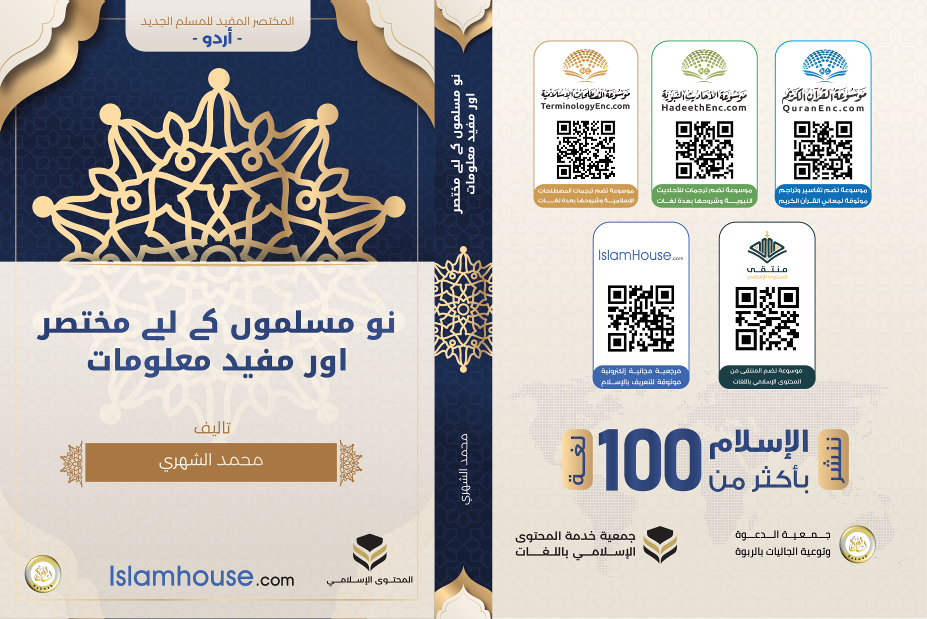 